Trinkwassermangel und Hunger in der WeltArbeitsblätter zum HanisauLand-Spezial „Ernährung“HintergrundBeim Thema „Ernährung“ soll den Schülerinnen und Schülern das Wissen und die Freude an gesundheitsbewusstem Essen und Trinken nähergebracht werden. Damit ist das Potential des Themas für den Schulunterricht aber nicht ausgeschöpft. Erfahren Kinder und Jugendliche dort von kulturell unterschiedlichen Ernährungsgewohnheiten, wird das Fremdverstehen gefördert. Auch in der politischen Bildung gibt es Anknüpfungspunkte, zum Beispiel „Ursachen und Auswirkungen von Überfluss und Mangel in der Welt“. KompetenzerwerbSachkompetenzDie Schülerinnen und Schüler …benennen Ursachen für Hunger und Trinkwassermangel weltweit. beschreiben, wo Menschen in der Welt besonders an Hunger leiden.erklären altersgerecht den Begriff „Menschenrechte“.erarbeiten Lösungsansätze im Kampf gegen das weltweite Hungern.MethodenkompetenzDie Schülerinnen und Schüler …erstellen eine Mindmap.analysieren Fotos.arbeiten zielgerichtet Informationen aus Sachtexten heraus. werten eine Weltkarte thematisch aus.erstellen ein Plakat.SozialkompetenzDie Schülerinnen und Schüler …einigen sich in Partnerarbeit auf eine gemeinsame Forderung im Kampf gegen das weltweite Hungern (Kompromissfindung).UrteilskompetenzDie Schülerinnen und Schüler …überprüfen eine Aussage auf ihre Angemessenheit und widerlegen sie fundiert. begründen ihre Meinung. Trinkwassermangel und Hunger in der Welt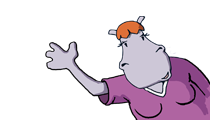  Aufgabe 1: Zu wenig sauberes Trinkwasser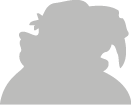 Lies im Hanisauland-Spezial „Ernährung“ Kapitel 4 „Ohne Wasser läuft nichts“. Beantworte die Aufgaben 1. – 3.   Aufgabe 2: HungerLies auf der HanisauLand-Themenseite „Ernährung“ Kapitel 3 „Hunger und Mangelernährung in der Welt“. Beantworte die Aufgaben 4–7.  LösungsblattAufgabe 12.    Dürreperioden, Naturkatastrophen, Armut 3. 	Mithilfe des folgenden Textauszuges aus Kapitel 4 der Themenseite „Ernährung“ kann die Aussage widerlegt werden: In Deutschland kommt sauberes Trinkwasser wie selbstverständlich aus dem Wasserhahn. Das Leitungswasser ist so sauber, dass du es trinken kannst. Für rund 2,1 Milliarden Menschen auf der Welt ist sauberes Wasser aber nicht jederzeit verfügbar. Sie müssen verschmutztes Wasser trinken. Wer aber schmutziges Wasser trinkt, wird oft krank. Es kann zu Erbrechen und Durchfall führen. Kinder und schwache Menschen sind davon besonders betroffen. Sie können an den Krankheiten sogar sterben.	Eine Hilfestellung zum Begriff „Menschenrechte“ bietet folgender Link:https://www.hanisauland.de/lexikon/m/menschenrechte/grundrechte.html#menschenrechteAufgabe 21. Armut, Konflikte, Kriege → Fluchtbewegungen → Vernachlässigung der heimischen (Land-)WirtschaftNaturkatastrophen → Wassermangel, Dürren, Überschwemmungen → Zerstörung der Ernte und der fruchtbaren BödenIn den armen Ländern ist die Landwirtschaft meist nicht hoch entwickelt → Bauern produzieren weniger LebensmittelKorruption und Misswirtschaft unter den politischen Eliten → Vernachlässigung der Bevölkerung2. 	Die Welthungerkarte gibt an, dass weltweit ca. 821 Millionen Menschen nicht genügend zu essen haben. Die Karte zeigt mithilfe eines Farbcodes, wo die Menschen besonders Hunger leiden: vorwiegend in Afrika, teilweise auch in Asien sowie in einigen Staaten in Süd- und Mittelamerika. Insbesondere in Europa, Nordamerika und Australien ist der Anteil unterernährter Menschen an der gesamten Bevölkerung wesentlich geringer.3.Die Staaten müssen sich dafür einsetzen, dass alle Menschen ausreichend zu essen haben.Viele Organisationen kämpfen gegen den Hunger: Sie zeigen den Menschen bessere Methoden für Landwirtschaft und Viehzucht. Jeder Einzelne muss bei seiner Ernährung verantwortungsvoll mit der Umwelt umgehen, das hilft auch den Menschen in armen Ländern gegen den Hunger.Jeder kann als Verbraucher fair gehandelte Lebensmittel kaufen, dann bekommen die Kleinbauern in den Entwicklungsländern mehr Geld für ihre Familien.ThemaErnährung weltweit: Trinkwassermangel und Hunger FächerSachunterricht, PolitikZielgruppe5.-7. Klasse Materialien1 Arbeitsblatt (Sek. I) (4 Seiten + 1 Lösungsblatt)